23 kwietnia 2020r.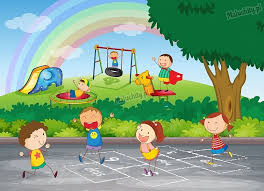 czwartekTemat dnia: Opis zabawyPytania kluczowe na dziś to:Dlaczego warto bawić się w wymyślone zabawy?Potrafię podać spółgłoski, po których piszemy „rz”.Czy własność przemienności mnożenia jest przydatna w liczeniu?Edukacja polonistyczna:Przeczytaj głośno wybrany przez Ciebie fragment opowiadania „Zabawa w sklep”. Jeśli masz taką możliwość możesz z kimś bliskim przeczytać z podziałem na role. Wybierz ten, który najbardziej Ci się podoba.https://flipbooki.mac.pl/ew/otoja_pol_spol_kl2_cz2/mobile/index.html#p=38 Otwórz ćwiczenia do języka polskiegocz.3 (rzeczywiste lub wirtualne w komputerze) na stronie 72 ćw.1 i przeczytaj uważnie opisy zabaw podanych przez Bartka i Ulę. Rozpoznajesz te zabawy? Podaj ich nazwę.https://flipbooki.mac.pl/ew/druk/oto-ja-klasa2-cwi-hum-3/mobile/index.html#p=74 Teraz w podobny sposób opisz swoją ulubioną zabawę z rówieśnikami. Pomogą Ci w tym pytania umieszczone w zadaniu 2 na str.72. Napisz opis wybranej zabawy w ćwiczeniach lub w zeszycie do języka polskiego. ZAPAMIĘTAJ! Opis powinien zawierać charakterystyczne cechy osób lub rzeczy tak, aby można było je rozpoznać po przeczytaniu go. Dokładnie opisuje, jakie coś lub ktoś jest.Możesz rozpocząć w następujący sposób:Lubimy w szkole często bawić się z kolegami i koleżankami w „Berka”. Do tej zabawy potrzeba …….(i tak dalej)Przypomnij sobie, kiedy w wyrazach piszemy spółgłoskę „rz”. Gdy w wyrazach pokrewnych (czyli należących do rodziny danego wyrazu) wymienia się na „r”. Ale nie tylko. Są też inne zasady ortograficzne, które mówią, kiedy piszemy „rz”. Otwórz teraz ćwiczenia do języka polskiego cz.3 na stronie 73 i przeczytaj informację ZAPAMIĘTAJ!Proponuję, abyś ładnie na kolorowo przepisał ją do zeszytu w linie i nauczył się jej na pamięć.Wykonaj teraz zadanie 3, 4 i 5 na str. 73. Jeśli nie masz ćwiczeń zrób je w zeszycie w linie. Przepisz wyrazy z ćw.3 i zaznacz kolorem wskazane litery. W ćwiczeniu 4 pamiętaj, że chodzi 
o przeciwne wyrazy, ale z dwuznakiem „rz”. W ćwiczeniu 5 zastanów się, o jakie wyrazy chodzi. Oznaczające czynność, czyli te, które odpowiadają na pytania: co robi? ( i wszelkie formy tego pytania: co robił?, co zrobił? co zrobi? co zrobiła? co robimy? i tak dale)Dla chętnych:Lubisz zabawy na komputerze? W wolnej chwili poćwicz pisownię wyrazów z „rz” w poniższej grze edukacyjnejhttp://pisupisu.pl/klasa3/rz-po-spolgloskach  lubhttp://pisupisu.pl/klasa3/rz-i-z-wybierz-slowo-nowe-slowa Edukacja matematyczna:Otwórz podręcznik matematyczno - przyrodniczy cz.2 na str.42. Przyjrzyj się, w jaki sposób Lena 
i Tymek porządkowali zdjęcia z wycieczki. Czym różni się sposób Tymka od sposobu Leny.Przeczytaj informację Zapamietaj! i wyjaśnij mamie lub innej bliskiej osobie, która jest przy tobie, na czym polega przemienność mnożenia.Przeczytaj teraz treść zadania 2. Pomyśl i spróbuj je wykonać. Możesz pomóc sobie układając liczmany (patyczki, kredki, ołówki, guziki itp., ale musisz mieć ich przynajmniej 40 sztuk, możesz też rysować kreski na kartce).Wykonaj zadanie 3 na str.42. Wykorzystaj przemienność mnożenia, czyli:pierwsze pudełko: 6x7 i 7x6Otwórz teraz ćwiczenia na str.41. Wykonaj zadania 1, 2, 3 i 4. Przyda ci się znajomość tabliczki mnożenia. W ćwiczeniu 1 zwróć uwagę na kierunek strzałek. To ważne! Jeśli nie masz ćwiczeń przepisz do zeszytu w kratkę same obliczenia i odpowiedzi z tych zadań.Edukacja informatyczna:W ramach zajęć informatycznych proponuję zabawy rozwijające logiczne myślenie i zawierające elementy kodowania.https://www.digipuzzle.net/digipuzzle/kids/puzzles/matrix_shape_color.htm?language=english&linkback=..%2F..%2F..%2Feducation%2Fkindergarten%2Findex.htm 
https://www.digipuzzle.net/digipuzzle/kids/puzzles/matrix_shape_shape.htm?language=english&linkback=..%2F..%2F..%2Feducation%2Fkindergarten%2Findex.htm 
W materiałach dla dzieci i rodziców w zakładce PRACA ZDALNA kl. I – III trenerzy pływania zamieścili ćwiczenia z pływania „na sucho”. Okazuje się, że tak też można ćwiczyć pływanie. ☺ Proszę o przejrzenie tych ćwiczeń i wspólną zabawę.Dzisiaj nie trzeba wysyłać do mnie zdjęć wykonanych prac. Pozdrawiam serdecznie wszystkich moich uczniów, mocno Was ściskam i tęskniusiam za Wami. Musimy jeszcze trochę wytrzymać, ale serce moje ogromnie cieszy się widząc jak pięknie i systematycznie pracujecie, jak mocno się staracie i jakie czynicie postępy Po powrocie do klasy opowiem i pokażę Wam, jakie niektórzy wykonali wspaniałe prace. Zachwycacie mnie nimi i bardzo za to dziękuję! Tak trzymajcie i nadal się rozwijajcie! 		Pani Kasia Raczyk 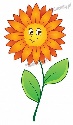 